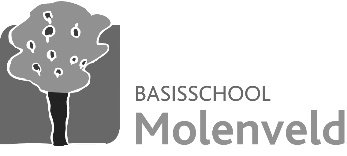 Maandkalender maart 2024Noteer alvast deze data: 
 d
- Festival ‘Molenveld Rockt’ - vrijdag 21/06
-  BBQ + schoolfeest - zondag 23/06Vrijdag1Zaterdag2Zondag3Maandag4L2: zwemmenDinsdag 5Woensdag6Donderdag7Vrijdag8Zaterdag9Pizjema CinemaZondag10Maandag11L2: zwemmenDinsdag 12L3: auteurslezing Kamiel De Bruyne (De Spot Denderhoutem – 13u) Woensdag13L1/L3/L5: naar de bibLager: Klassemuziek voorstelling ‘Trombone’ (De Spot Denderhoutem) Donderdag14Vrijdag15Zaterdag16Zondag 17Maandag 18L2: zwemmenK3: auteurslezing Veerle Derave (De Spot Denderhoutem – 13u15)Dinsdag 19L2: Toneelvoorstelling ‘Zebrapad’ (De Spot – 10u30)L4: spel ‘jeugdboekenmaand’ (Sporthal Denderhoutem – 9u)Woensdag 20L2/L4/L6: naar de bibRapport 3 Donderdag 21L4: sportklassenLager: KangoeroewedstrijdOudercontact op vraagVrijdag 22L4: sportklassenZaterdag 23Zondag 24Maandag 25L2: zwemmenL5/L6: vertrek GWPDinsdag 26L3: Toneelvoorstelling ‘Ultima Thule’ (Plomblom Ninove – 10u30)Woensdag 27Donderdag 28Vrijdag 29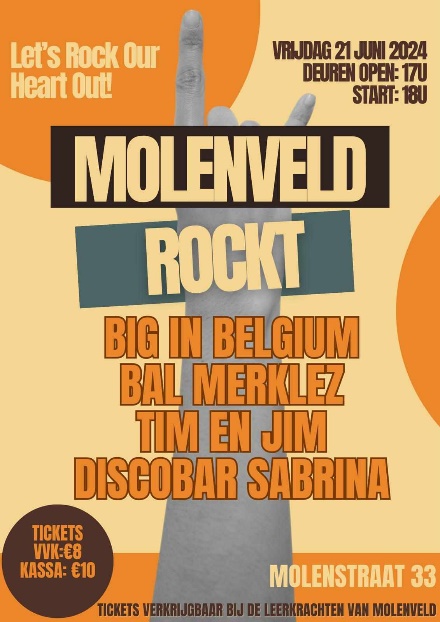 Zaterdag 30Start Paasvakantie Zondag 31